CURRICULUM VITAE• Resultatorienteret • Robust • Samarbejdsorienteret •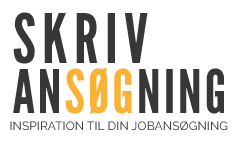 RESUMÉJeg er god til at analysere muligheder baseret på realiserede resultater og langsigtede forventninger. Jeg inddrager de relevante enheder i organisationen for at afstemme mål og muligheder. Jeg er god til at uddelegere og motivere medarbejdere til at levere i henhold til specifikationer og til tiden. Jeg udviser vedholdenhed, når der opstår problemer. Jeg lever op til vigtigheden af min egen rolle og agerer altid professionelt i bevidstheden om mit ansvar.ERHVERVSKVALIFIKATIONERProjektledelseKoordinering og styring af tværfaglige projektgrupperUdfærdigelse af projektbeskrivelserKvalitet og opfølgningPræsentation af resultaterKommunikationKommunikationsplanlægningAnsvarlig for forevisning af nye produkterAnsvarlig for produktinformation, skriftligt og mundtligtOplægsholder ved seminarer og messerWebUdvikling, drift og opdatering af webtekster, billeder og grafikProduktion af artikler til web og trykte medierProduktion af nyhedsbreveOnline analyser og rapporter (Google Analytics)MarketingIdeoplæg, udformning og formidling af koncepter Fastlægge og implementere marketingstrategiPlanlægge og gennemføre kundetilfredshedsundersøgelserObservation, research og brugeranalyserDeltage i internationale marketingmøderSalg & forhandlingSalgsansvarlig for eksisterende og nye kunder/forhandlereUdarbejde tilbud og lukke ordrerUdarbejde årlige budgetterSalgstræning, kommunikation og arbejdsmetoderInspirationsforedrag og workshops for kunderKontraktforhandlinger – kunder/leverandørerSprog Flydende dansk og engelskGod forståelse for fransk, tysk og spanskITSociale medier	Rutineret bruger af LinkedIn, Twitter, FacebookPræsentation	Superbruger af PowerPoint, Photoshop og IllustratorOffice-pakken	Superbruger af Word, Excel, Access og ProjectWeb og CMS		Superbruger af diverse CMS-systemerUDDANNELSE / KURSER0000	Få styr på strategien på de sociale medier, Teknologisk Institut0000	Skab forretning gennem de sociale medier, Teknologisk Institut0000	Argumenter, der virker, Teknologisk Institut0000 - 0000	Diverse sociale medier-seminarer0000	Præsentationsteknik og tekster der sælger, Børsen0000	Cand.merc. i strategisk ledelse og markedsføring, Handelshøjskolen, 	København0000	HA, HandelshøjskolenERHVERVSKARRIERE 0000- 	Marketingchef, Boots International0000-0000	Salg- og marketingchef, Nielsen og Hansen A/S 0000-0000	Marketingchef, Team Booking ApS0000-0000	Salgschef, Byens Rejser0000-0000	Marketingchef, BBB A/S PRIVATGift med Mie, som er fysioterapeut. Sammen har vi to børn på 18 og 22 år, som er hjemmeboende. Hele familien er sportsfreaks – alt lige fra tennis til windsurfing. Vores ferier planlægges efter vores sportsaktiviteter. En anden passion er mad og vine. Har de sidste 10 år været med i en madklub, hvor vi en gang om måneden eksperimenter med det nyeste inden for gastronomi.